FAKTOR-FAKTOR YANG MEMPENGARUHI KEDISIPLINAN KERJA KARYAWAN PADA DINAS PERINDUSTRIAN DAN PERDAGANGAN KABUPATEN BANYUMASAde Tiyan PutramaAbstrakPenelitian ini bertujuan untuk mengetahui bagaimana tingkat kedisiplinan kerja pada karyawan Dinas Perindustrian dan Perdagangan Kabupaten Banyumas. Metode yang digunakan dalam penelitian ini adalah metode kuantitatif, dengan jumlah sampel sebanyak 37 orang. Pengumpulan data primer dilakukan dengan metode penyebaran angket (kuesioner) yang telah diuji validitas dan reliabilitasnya. Data selanjutnya dihitung menggunakan analisis rata-rata hitung yang menunjukkan hasil bahwa variabel kedisiplinan kerja pada karyawan Dinas Perindustrian dan Perdagangan Kabupaten Banyumas senilai 3,25 dan masuk ke dalam kategori Setuju(S) atau dapat dikatakan baik. Kemudian perusahaan perlu meningkatkan upaya-upaya untuk kedisiplinan kerja karyawan mencapai tingkat Sangat Setuju (SS) atau Sangat Baik.Kata Kunci : Disiplin Kerja 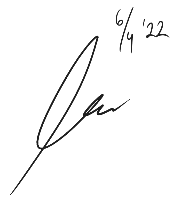 FACTORS AFFECTING WORK DISCIPLINE OF EMPLOYEES AT THE DEPARTMENT OF INDUSTRY AND TRADE, BANYUMAS DISTRICTAde Tiyan PutramaAbstractThis study aims to determine how the level of work discipline in the employees of the Banyumas Regency Industry and Trade Office. The method used in this study is a quantitative method, with a sample of 37 people. Primary data collection was carried out using a questionnaire (questionnaire) method that had been tested for validity and reliability. The next data is calculated using the arithmetic mean analysis which shows the results that the work discipline variable for the employees of the Banyumas Regency Industry and Trade Office is 3.25 and falls into the Agree (S) category or can be said to be good. Then the company needs to increase efforts for employee work discipline to reach the level of Strongly Agree (SS) or Very Good Keywords: Work Discipline